Publicado en Barcelona el 03/02/2023 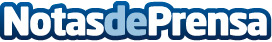 Florette apuesta por MyMediaConnect, una plataforma digital que le permite mayor eficiencia en sus procesos de packagingCon la utilización de esta plataforma, Florette se adapta a los cambios que exige el mercado con los nuevos lanzamientos o en la mejora de imagen de sus productosDatos de contacto:Alberto Gómez627936113Nota de prensa publicada en: https://www.notasdeprensa.es/florette-apuesta-por-mymediaconnect-una Categorias: Nacional Industria Farmacéutica Emprendedores Logística E-Commerce http://www.notasdeprensa.es